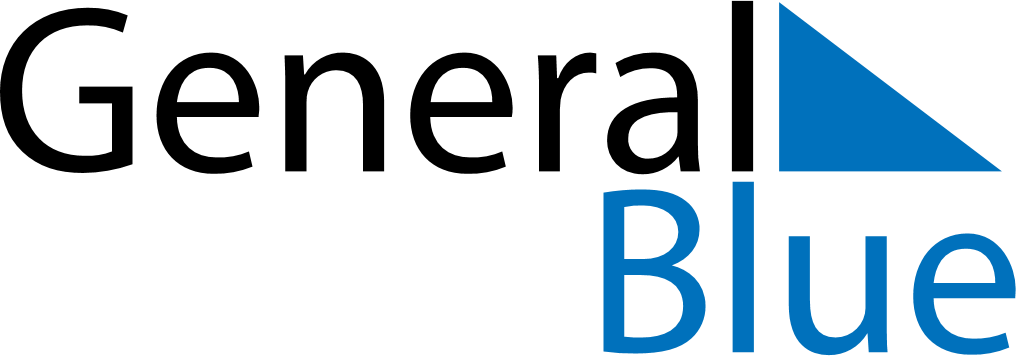 Quarter 1 of 2022UkraineQuarter 1 of 2022UkraineQuarter 1 of 2022UkraineQuarter 1 of 2022UkraineQuarter 1 of 2022UkraineJanuary 2022January 2022January 2022January 2022January 2022January 2022January 2022SUNMONTUEWEDTHUFRISAT12345678910111213141516171819202122232425262728293031February 2022February 2022February 2022February 2022February 2022February 2022February 2022SUNMONTUEWEDTHUFRISAT12345678910111213141516171819202122232425262728March 2022March 2022March 2022March 2022March 2022March 2022March 2022SUNMONTUEWEDTHUFRISAT12345678910111213141516171819202122232425262728293031Jan 1: New YearJan 2: New YearJan 3: New Year (substitute day)Jan 4: New Year (substitute day)Jan 7: Orthodox ChristmasMar 8: International Women’s Day